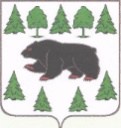 АДМИНИСТРАЦИЯ ТУРИНСКОГО ГОРОДСКОГО ОКРУГА19 мая 2021					                                                          № 72-пг. ТуринскОб утверждении Положения о районном методическом объединении педагогических работников образовательных учреждений, подведомственных МКУ «Управление образованием»    В соответствии с Уставом Муниципального казённого учреждения «Управление образованием Туринского городского округа», утвержденным  постановлением главы Туринского городского округа от 15.11.2016г. №429,  с целью методического сопровождения и личностно-профессионального развития педагогов на основе общности профессиональных интересов, создания условий для повышения профессионального уровня педагогов, стимулирования их развития, а также для самореализации и повышения качества образовательного процессаПРИКАЗЫВАЮ: Утвердить Положение о районном методическом объединении педагогических работников образовательных учреждений, подведомственных МКУ «Управление образованием» (далее-Положение).  Руководителям образовательных учреждений, руководителям районных методических объединений руководствоваться настоящим Положением при организации деятельности районных и школьных методических объединений.Данный приказ разместить на официальном сайте МКУ «Управление образованием» http://turinskuo.myl.ru/.Контроль исполнения настоящего приказа возложить на ведущего специалиста Муниципального казённого учреждения «Управление образованием Туринского городского округа» Малкову Л.К.Начальник                                                                                        Л.Г.  СитоваПриложение к приказу начальника МКУ «Управления образованием»           от 19 мая 2021 №72-пПОЛОЖЕНИЕ О РАЙОННОМ МЕТОДИЧЕСКОМ ОБЪЕДИНЕНИИПЕДАГОГИЧЕСКИХ РАБОТНИКОВ ОБРАЗОВАТЕЛЬНЫХ УЧРЕЖДЕНИЙОБЩИЕ ПОЛОЖЕНИЯ1. Районное методическое объединение (далее - РМО) является общественным профессиональным объединением педагогов на добровольных началах, обеспечивающим реализацию образовательных функций через повышение квалификации педагогов образовательных учреждений, подведомственных МКУ «Управление образованием»,    путем совместного поиска, внедрения лучших традиционных и инновационных форм и методов педагогической деятельности, взаимного профессионального общения, обмена опытом, определения единых подходов, критериев, норм и требований к оценке результатов деятельности педагога. РМО — это форма организации групповой методической работы педагогов.2. Настоящее Положение о районном методическом объединении педагогических работников образовательных учреждений (далее – Положение) регламентирует цель, задачи, содержание и организацию деятельности, формы работы, критерии оценки, компетенцию руководителя и членов РМО.3.Положение о районном методическом объединении утверждается приказом начальника МКУ «Управление образованием».  	4. Количество РМО определяется исходя из необходимости комплексного решения задач методического сопровождения образовательного процесса в образовательных учреждениях, подведомственных МКУ «Управление образованием», и утверждается ежегодно приказом начальника МКУ «Управление образованием».	5. РМО возглавляет руководитель, назначаемый приказом начальника МКУ «Управление образованием».	6. Деятельность РМО осуществляется в соответствии с действующим законодательством в области образования и настоящим Положением.  	7. Решения РМО являются рекомендательными.2. ЦЕЛЬ ДЕЯТЕЛЬНОСТИ РАЙОННОГО МЕТОДИЧЕСКОГО ОБЪЕДИНЕНИЯ	8. Целью деятельности РМО является осуществление взаимосвязанных действий и мероприятий, направленных на повышение профессионального мастерства педагогических работников и объединение их творческих инициатив для повышения качества образования.3. ЗАДАЧИ РАЙОННОГО МЕТОДИЧЕСКОГО ОБЪЕДИНЕНИЯ9. РМО реализует следующие задачи:- обеспечение роста ключевых компетенций (компетентностей) педагогов, развитие их творческой инициативы;- освоение нового содержания технологий и методов педагогической деятельности;- организация экспериментальной, инновационной деятельности;- внедрение инновационных педагогических технологий в систему общего и дополнительного образования;- выявление наиболее актуальных проблем или проблем, вызывающих особые затруднения у педагогов, для дальнейшего преодоления;		- формирование мотивации педагогов на совершенствование (преобразование) своей деятельности через проведение современного имиджа педагога через конкурсное движение;- определение, разработка основных направлений и форм активизации познавательной, исследовательской деятельности учащихся;- обобщение и распространение передового педагогического опыта;- создание условий для формирования мотивации педагогов на преобразование своей деятельности, использование в своей практике новых эффективных систем, технологий, форм и средств обучения и воспитания;- организация эффективного профессионального сетевого взаимодействия педагогических работников;- создание условий для самообразования педагогов и осуществление руководства их творческой работой.4. СОДЕРЖАНИЕ ДЕЯТЕЛЬНОСТИ РАЙОННОГО МЕТОДИЧЕСКОГО ОБЪЕДИНЕНИЯ10. РМО осуществляет следующие направления деятельности:- Анализ состояния, динамики и эффективности методической работы районного методического объединения.- Анализ уровня профессиональных компетенций соответствующей категории педагогических работников: выявление профессиональных дефицитов, выявление лучших педагогических практик.- Консультационная поддержка соответствующей категории педагогических работников по методическим вопросам.- Информирование соответствующей категории педагогических работников о наиболее значимых методических мероприятиях в регионе, муниципальном районе   о реализуемых проектах, образовательных технологиях, об инновационной деятельности, о результатах конкурсных мероприятий.- Организационно-методическое сопровождение педагогов, участвующих в конкурсах профессионального мастерства. - Определение образовательных организаций – площадок для проведения с соответствующей категорией педагогических работников методических мероприятий, организации обмена опытом. - Методическая поддержка деятельности соответствующей категории педагогических работников (семинары, открытые уроки, методические рекомендации и др.).- Создание условий для формирования мотивации педагогов на преобразование своей деятельности, использование в своей практике эффективных систем, технологий, форм и средств обучения и воспитания.- Обеспечение педагогов нормативно-правовой, методической и профессиональной информацией по актуальным вопросам образования. - Методическое сопровождение педагогических работников для совершенствования их профессиональной компетентности, содействие профессиональной самореализации педагогических работников посредством изучения, обобщения и распространения положительного педагогического опыта.- Создание банка данных передового педагогического опыта.- Организация методической поддержки молодых специалистов и взаимодействие с наставниками.- Выявление проблем, вызывающих особые затруднения у педагогов для дальнейшей их проработки.- Организация    работы   педагогов   по изучению   образовательных стандартов по предмету, выработка единых требований к оценке результатов освоения программ.- Методическое сопровождение подготовки учащихся к Государственной итоговой аттестации (в т.ч. в форме ЕГЭ, ОГЭ).- Организация взаимопосещений уроков с последующим самоанализом педагогического работника и анализом достигнутых результатов. - Участие в организации и проведении школьного и муниципального этапов предметных олимпиад Всероссийской олимпиады школьников, интеллектуальных и творческих конкурсов учащихся, научно-практических конференций школьников.- Участие в аттестации педагогических работников.- Пропаганда современных достижений науки и передового педагогического опыта.- Удовлетворение потребности педагогов в профессиональном общении по актуальным проблемам.5. ОРГАНИЗАЦИЯ ДЕЯТЕЛЬНОСТИ РАЙОННОГО МЕТОДИЧЕСКОГО ОБЪЕДИНЕНИЯ11. Для организации работы РМО назначается руководитель из числа авторитетных педагогов, имеющих высшую или первую квалификационную категорию. Руководитель несет ответственность за реализацию цели и задач деятельности РМО.12. За выполнение обязанностей руководителя РМО устанавливается ежемесячная выплата за счет стимулирующей части ФОТ образовательного учреждения, в котором работает руководитель РМО по основному месту работы.13.Деятельность РМО организуется на основе планирования на учебный год с учетом плана работы и приоритетных направлений деятельности МКУ «Управление образованием».14. РМО планирует свою работу на учебный год. План составляется руководителем РМО, рассматривается на заседании методического объединения и согласуется с МКУ «Управление образованием» не позднее 10 сентября текущего года (приложение №1).    		15. Основной организационной формой работы РМО являются заседания, которые проводятся, как правило, не реже 4 раз за учебный год. Для составления и ведения номенклатурных дел РМО ежегодно избирается секретарь. На каждое заседание формируется повестка (приложение №2) заседания и в срок за 5 дней до заседания размещается на сайте МКУ «Управление образованием» в разделе «Методическая работа».		 По каждому из обсуждаемых на заседании вопросов принимаются решения (рекомендации), которые фиксируются в протоколе (приложение №3).  Решение принимается большинством голосов и протоколируется. В протоколе отмечаются присутствующие педагоги и отсутствующие, с указанием причины отсутствия. Протокол подписывается руководителем РМО и секретарем.  		16. После проведения заседания РМО руководитель РМО в течение 3-х рабочих дней предоставляет в отдел дошкольного, общего и дополнительного образования МКУ «Управление образованием» копию протокола заседания РМО и пресс-релиз о проведенном заседании для размещения на сайте МКУ «Управление образованием».17. По окончании учебного года руководитель РМО составляет аналитический отчет о деятельности РМО (приложение №4). 18. Документы РМО за текущий год: план работы, протоколы заседаний РМО, аналитический отчет о проделанной работе – сдаются ежегодно в срок не позднее 15 июня текущего года в отдел дошкольного, общего и дополнительного образования МКУ «Управление образованием».6. ОСНОВНЫЕ ФОРМЫ РАБОТЫ В МЕТОДИЧЕСКОМ ОБЪЕДИНЕНИИ19. Коллективные:Методический (тематический, проблемный) семинар;методическая неделя;единый методический день;инструктивно-методическое совещание;научно-практическая конференция;педагогические чтения;научно-практические конференции;методическая выставка;методический бюллетень;панорама педагогических идей;мозговой штурм;моделирование и анализ педагогических ситуаций;эстафета педагогического мастерства;интернет-семинары, вебинары и видеотренинги и др.20. Групповые:«круглый стол»;взаимопосещение уроков;мастер-классы;открытый урок;методический диалог;методический ринг;практикум;педагогический мост;школа молодого учителя и др.21. Индивидуальные:собеседование;самоанализ;онлайн или офлайн консультация;самообразование;курсовая подготовка;конкурсы профессионального мастерства;творческий портрет;презентация авторской технологии;наставничество и др.7. КРИТЕРИИ ОЦЕНКИ РАБОТЫ МЕТОДИЧЕСКОГО ОБЪЕДИНЕНИЯ22. Оценка деятельности РМО проводится по следующим критериям:рост удовлетворенности педагогов собственной деятельностью; высокая заинтересованность педагогов в творчестве и инновациях; Положительная динамика качества обучения. Овладение современными методами обучения и воспитания. Своевременное обобщение и распространение передового педагогического опыта. 8. КОМПЕТЕНЦИЯ И ОТВЕТСТВЕННОСТЬ РУКОВОДИТЕЛЯ МЕТОДИЧЕСКОГО ОБЪЕДИНЕНИЯ23. Обязанности руководителя РМО:- организация сетевого взаимодействия профессионального сообщества в рамках методической   работы МКУ «Управление образованием»;определение совместно с МКУ «Управление образованием» приоритетных направлений работы РМО, организация работы РМО в соответствии с ними;-   планирование работы районного методического объединения;проведение заседаний РМО не реже 4 раз за учебный год;своевременное оформление документации РМО;проведение заседаний РМО не реже 4 раз за учебный год;анализ деятельности РМО и составление на его основе плана работы;организация пропаганды передового опыта педагогов;организация консультативной помощи педагогам;-   организация работы по выявлению типичных трудностей педагогических работников;- организация работы по изучению нормативной документации и методической литературы; - проведение диагностики информационных и методических потребностей учителей-предметников в целях совершенствования учебно-воспитательного процесса;- создание базы данных педагогических работников, разрабатывающих инновационные программы, внедряющих новые технологии;- оказание методической помощи молодым специалистам; -  участие в проведении экспертизы рабочих программ педагогических работников;- информирование учителей-предметников об изданиях учебников, учебно-методических пособий, новых электронно-образовательных ресурсах;-  создание творческих групп педагогических работников по актуальным проблемам образования;- оказание консультативной помощи педагогическим работникам в разработке планов их индивидуального развития;- участие в организации и проведении районных олимпиад;- подготовка презентационных и методических материалов для представления на сайте МКУ «Управление образованием».24. Права руководителя РМО-  вносить предложения о возможности организации приоритетного направления деятельности системы образования Туринского городского округа;- рекомендовать для использования в практике работы тот или иной педагогический опыт;- вносить предложения по организации методической работы в МКУ «Управление образованием»;- выходить с предложениями в образовательные организации к руководителям о поощрениях педагогических работников;- рекомендовать педагогическим работникам различные формы повышения квалификации;- вносить предложения по изучению, обобщению и распространению передовогопедагогического опыта в образовательных организациях Туринского городского округа;- быть рекомендованным для участия в образовательных проектах регионального и муниципального уровней;- ставить вопрос о публикации материалов об инновационном педагогическом опыте, накопленном в методическом объединении;- выдвигать от методического объединения педагогических работников для участия в конкурсах педагогического мастерства;- быть отмеченным в качестве поощрения за творческую и результативную работу благодарностью МКУ «Управление образованием», поощрением образовательного учреждения, в котором работает.25. Ответственность руководителя РМО Руководитель РМО несет ответственность за:- Неисполнение или ненадлежащее исполнение своих обязанностей, предусмотренных настоящим Положением;- Качество разработанных РМО методических рекомендаций, программ, информационных и других материалов.9. ПРАВА ЧЛЕНОВ РМО26. Члены РМО имею следующие права:вносить предложения по организации методической работы;вносить предложения по изучению, обобщению и распространению передового педагогического опыта в образовательных организациях Туринского городского округа;быть рекомендованным для участия в образовательных проектах регионального и муниципального уровня.ставить вопрос о публикации материалов об инновационном педагогическом опыте, накопленном в методическом объединении; выдвигать от методического объединения учителей для участия в конкурсе «Учитель года»;за творческую и результативную работу в РМО быть отмеченными благодарностью МКУ «Управление образованием», поощрением образовательного учреждения, в котором работает педагог.10. ОБЯЗАННОСТИ ЧЛЕНОВ РМО27. Члены РМО обязаны:знать нормативные документы, приоритетные направления в образовании, тенденции развития методики преподавания предмета (цикла предметов), программного обеспечения;-  участвовать в заседаниях РМО;-  стремиться к повышению уровня профессионального мастерства;-  владеть основами самоанализа педагогической деятельности;- вносить коррективы в свою профессиональную деятельность в соответствии с полученными результатами; активно участвовать в организации и проведении мероприятий РМО (занятий, уроков по предмету, внеклассных мероприятий и т.д.);своевременно изучать нормативно-правовые документы по вопросам организации образовательного процесса;иметь собственную программу (план) профессионального самобразования.11. ДОКУМЕНТАЦИЯ28. РМО должны иметь следующие документы:- положение об РМО (разработанное на основе районного положения и утвержденное на заседании РМО); - приказ о создании РМО;- приказ о назначении руководителя РМО;- банк данных о педагогических работниках, входящих в РМО: количественный и качественный состав (образование, специальность, общий и педагогический стаж, квалификационная категория, контактный телефон);- анализ работы РМО за прошедший учебный год;- план работы РМО на текущий учебный год;- повестки заседаний РМО;- протоколы заседаний РМО;- материалы заседаний РМО;-  листы регистрации заседаний РМО;- график повышения квалификации педагогических работников РМО на текущий год;- план работы с молодыми педагогическими работниками;- банк данных инновационного опыта учителей-предметников;- план распространения передового педагогического опыта.29. Протоколы, планы работы, отчет о проделанной работе хранится в течение трех лет 12.   СРОК ДЕЙСТВИЯ ПОЛОЖЕНИЯ30. Срок действия данного положения не ограничен.13. КОНТРОЛЬ ЗА ДЕЯТЕЛЬНОСТЬЮ РМО31. Контроль за деятельностью РМО осуществляет МКУ «Управление образованием». Приложение №1 к Положению о районном методическом объединении педагогических работников образовательных учрежденийПлан работы районного методического объединенияучителей ________________на 20____/20_____   учебный годЕдиная методическая тема:Методическая тема объединения:Цель:Задачи:Поставленные цели и задачи РМО реализуются через следующие виды деятельности:Ожидаемые результаты:Календарный план мероприятий на 20__/20___ учебный годПримечание: Повестка дня: теоретический блок может содержать: - изучение нормативно-правовой базы по проблеме,- изучение современных методических пособий по данной тематике, - и др.При планировании обозначать ответственных лиц, указывать форму работы.Ожидаемый результат может включать: - разработка рекомендаций, памяток,- создание банка методов и приемов,  - создание банка данных по проблеме,- разработка перспективного плана,- и др.К плану прилагается информационный лист: «Кадровый потенциал методического объединения и индивидуальная методическая работа педагогов» по следующим направлениям:- квалификационная характеристика членов РМО,- работа членов РМО над темами самообразования, - обобщение передового педагогического опыта педагогов РМО, - организация наставничества в РМО, - повышение квалификации членов РМО.Таблица №1Таблица №2Таблица 3 Таблица №4 Таблица №5 Таблица №6Таблица №7Таблица №8Таблица №9Таблица №10Таблица №11Приложение №2 к Положению о районном методическом объединении педагогических работников образовательных учрежденийПОВЕСТКА заседания № районного методического объединения учителей ________________________________________Дата:  Время проведения:  Форма проведения: Тема:  Цель:  Задачи.Участники:  Приложение №3 к Положению о районном методическом объединении педагогических работников образовательных учрежденийП Р О Т О К О Л№заседания районного методического объединения  учителей ________________от ___________            дата        Председатель:______________________Секретарь:_________________________Присутствовали:Отсутствовали:Тема:ПОВЕСТКА ДНЯ:___________________________________________________________________________СЛУШАЛИ:1. (Ф.И.О., должность, место работы, краткое изложение содержания вопроса, рекомендации, предложения и т.д.)РЕШИЛИ: _________________________________________________________________Срок исполнения: _________________________                                      		 	Ответственный: ___________________________ Голосовали: «за» ___ чел.,«против» ___ чел.,«воздержался» ___ чел2. (Ф.И.О., должность, место работы, краткое изложение содержания вопроса, рекомендации, предложения и т.д.)РЕШИЛИ: ___________________________________________________________________Срок исполнения: ________________________                                      			 Ответственный: ___________________________ Голосовали: «за» ___ чел.,«против» ___ чел.,«воздержался» ___ челРуководитель                           _____________________                ФИОСекретарь                                ______________________               ФИОЛист регистрации членов РМО на заседанияхПримечание: при отсутствии педагогов на заседании РМО указать причины отсутствияПриложение №4к Положению о районном методическом объединении педагогических работников образовательных учрежденийАнализ деятельности РМО учителей _____________________за 20____ / 20____ учебный годРуководитель РМО __________________ Дата ___________________МУНИЦИПАЛЬНОЕ КАЗЁННОЕ УЧРЕЖДЕНИЕ«УПРАВЛЕНИЕ ОБРАЗОВАНИЕМ ТУРИНСКОГО ГОРОДСКОГО ОКРУГА»(МКУ «УПРАВЛЕНИЕ ОБРАЗОВАНИЕМ»)ПРИКАЗ№ п/п(сроки проведения)Тема заседанияПовестка дня:Повестка дня:Ожидаемый результат  База (№ ОУ)№ п/п(сроки проведения)Тема заседаниятеоретический блокпрактический блокОжидаемый результат  База (№ ОУ)№ п/пФ.И.О.дата рожденияОУобразованиепед. стажкатегория№ п/пФ.И.О. ОУСрок прохождения аттестации	Количество педагогов, имеющих	Количество педагогов, имеющих	Количество педагогов, имеющих	Количество педагогов, имеющих	Количество педагогов, имеющих	Количество педагогов, имеющих	Количество педагогов, имеющих	Количество педагогов, имеющихСреднее специальное образованиеВысшее образованиеСтаж работыСтаж работыСтаж работыСтаж работыСтаж работыСтаж работыСреднее специальное образованиеВысшее образованиедо 3-х летот 3 до 10 летот 10 до 20 летот 20 до 35 летот 35 до 55 летСтарше 55№ п/пФИО учителяУчебникУчебникУчебникУчебникПрограмма, на основании которой составлена рабочая программа учителя№ п/пФИО учителяклассавторгод изданияиздательствоПрограмма, на основании которой составлена рабочая программа учителя№ п/пФИО учителяКурсыКурсыКурсыКонференции, семинары, вебинары, совещания и т.д.Конференции, семинары, вебинары, совещания и т.д.Конференции, семинары, вебинары, совещания и т.д.темасроки прохожденияорганизация ДОтемадата посещенияорганизация, проводившая мероприятие№ п/пФИО учителяТема индивидуальной методической работы (самообразование)Темы инновационных проектов, реализуемых МОСроки реализацииФИО участников проектаУровень реализуемого проекта (школьный, муниципальный, региональный, федеральный)Инновационные продукты, полученные в ходе реализации проектов№ п/пФИО молодого педагогаСтажОбразованиеКол-во уроков, посещенных у наставникаКоличество уроков, внеурочных мероприятий, проведенных под руководством наставникаФИО педагога-наставникаОбщее кол-во членов МОПрохождение аттестации в отчетном периоде(кол-во чел.)Установлена 1-я квалификационная категория(кол-во чел.)Установлена высшая квалификационная категория(кол-во чел.)№ п/пФИО учителяОткрытые уроки, внеурочные мероприятия и т.п.Открытые уроки, внеурочные мероприятия и т.п.ВыступленияВыступленияПубликации(тема, дата, издание)Уровень: школьный муниципальный, региональный, всероссийский№ п/пФИО учителяНаименование мероприятия,темаДата, место проведенияНаименование мероприятия,темаДата, место проведенияПубликации(тема, дата, издание)Уровень: школьный муниципальный, региональный, всероссийский№ п/пФИО учителяФИ учащегосяНаименование олимпиады, конкурса и т.дСтатус диплома (лауреат, призёр, победитель)Уровень: школьный муниципальный, региональный№ п/пВремяНаименование вопросаДокладчик1.2.3.4.5.6.№ п/пФИО педагогаОУ№ п/пФИО педагогаОУПр ичина отсутствия№ п/пФ.И.О.членов РМО№ОУ I заседание II заседаниеIII заседаниеIV заседаниеИтого№ п/пПозиции самоотчётаОценка деятельности1.Цель и задачи, которые ставились перед методическим объединениемцель:задачи:Дается общая оценка работы по выполнению задач, поставленных перед методическим объединением в прошедшем учебном году.Делается вывод: какие задачи и разделы плана выполнены полностью, какие нет, почему и как это отразилось на конечных результатах.2.Насколько вопросы, рассматриваемые на заседаниях, позволили решить поставленные задачиКоличество заседаний МО, проведенных в отчетном году, если меньше, чем было запланировано, пояснить причины. Анализ тематики заседаний МО, актуальность тем и конкретность решений, меры по их реализации. В результате деятельности РМО разработаны следующие методические продукты: памятки, методические рекомендации, методические разработки, информационные плакаты, методические папки, информационно-методическая выставка онлайн, картотека, описание передового педагогического опыта, бюллетень, рекомендательный библиографический список (указатель), вестник, портфолио, инструкция, алгоритм, реферат, аннотация, научная статья и др.Итоги индивидуальной методической работы учителей, внедрение лучшего педагогического опыта в практикуОткрытые уроки, выступления, публикации и т.п.Был заслушан опыт педагогов (указать чей, тематика). Был проведен творческий отчет в рамках аттестации следующих педагогов (указать чей, тематика). Наиболее результативным было заседание №.. по вопросу…. Недостаточно эффективным было заседание №… по вопросу… Не были разрешены следующие проблемы (перечислить). Причинами этого явились…3.Какие формы работы с педагогами успешно используются на РМО4.Какие формы работы с молодыми педагогами проводятся на РМОпомощь в первоначальной адаптации, организация наставничества, индивидуальная методическая помощь молодым специалистам.5.Какие инновации внедряются в работу РМО6.Результативность открытых мероприятий7.Какие новые учебные программы, пособия осваиваются педагогами, ведется ли преподавание по авторским программам8.Эффективность районных мероприятий, проводимых в рамках РМООлимпиады, ВПР и т.д., результаты, наиболее активные участники.9.Проблемы, над которыми предстоит работать участникам РМО в следующем году10Предложения по улучшению деятельности РМО